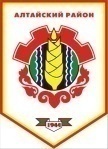 Российская ФедерацияРеспублика ХакасияСовет депутатов Аршановского сельсоветаАлтайского района Республики ХакасияРЕШЕНИЕ26.10.2016г.          		                 с. Аршаново	                                 	 № 71В соответствии статьи 29 Устава муниципального образования Аршановский сельсовет Совет депутатов Аршановского сельсовета Алтайского района Республики ХакасияРЕШИЛ:Включить в повестку дня девятой сессии Совета депутатов Аршановского сельсовета Алтайского района Республики Хакасия следующие вопросы:       1. О  внесении изменений в решение Совета депутатов Аршановского сельсовета от 24.12.2015 г. № 26 «О бюджете муниципального образования Аршановский сельсовет на 2016 год и на плановый период 2017 и 2018 годов».2. О внесении изменений в решение Совета депутатов Аршановского сельсовета от  13.11.2014 № 50 «Об установлении земельного налога».3. О внесении изменений в решение Совета депутатов Аршановского сельсовета от 15.10.2015 № 13 «Об установлении налога на имущество физических лиц».         4. Об освобождении от уплаты земельного налога.         5. О внесении изменений и дополнений в Устав муниципального образования Аршановский сельсовет Алтайского района Республики Хакасия.Глава Аршановского сельсовета                                                         Н.А. ТанбаевАлтайского района Республики ХакасияО повестке дня девятой сессии третьего созыва Совета депутатов Аршановского сельсовета Алтайского района Республики Хакасия